ALFRISTON PARISH COUNCILwww.alfristonparishcouncil.org.ukCLERK TO THE COUNCIL 								11 Highfield RoadVictoria Rutt											Horam												East SussexTelephone - 01323 870212 								TN21 0EDEmail – alfristonpc01@btconnect.comAll members of the Parish Council are summoned to a meeting of Alfriston Parish Council to be held in the War Memorial Hall, Alfriston on Monday 20th November 2017. Please note the meeting will commence at 19:15 but will be suspended to allow Public Questions and Reports from County and District Councillors.Please note that a digital sound recording is made of all meetings of Alfriston Parish Council including Public Questions sessions. The recording is not for publication and is only used to aid accurate minute taking.              Victoria Rutt - Clerk to the Council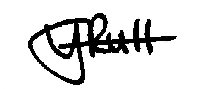 A G E N D A119. Chairman’s Welcome120. Public Questions121. Report from Maria Caulfield MPReport from East Sussex County Councillor Stephen ShingReport from Wealden District Councillor Phillip EdeApologies for absenceMinutes   To agree and sign as a true record the Minutes of the meeting held on 16th October 2017 	(circulated previously)FinanceTo approve the Statement of FinancesTo approve and sign Invoices for PaymentTo approve Q2 bank rec, Q2 budget and Q2 auditTo consider and approve one of the following options for vehicles accessing the Tye – Cllr WhiteTwo spaces identified on Tye Road with drop down bollardsTwo spaces identified in the turning circle working on a permit basisTwo spaces with reinforced grass outside Old School House Along with more general rulesTo approve and adopt new policies; Complaints, Data Protection, Disciplinary, Document Retention, Email and Internet Use, Freedom of Information and GrievanceTo review and amend as necessary the current Standing OrdersReport on Highways & Twittens – Cllr. Halliday 	130.1 Replacement bins for Market Square  130.2 Market Cross update130.3 High Street traffic updateReport on Allotments – Cllr. CooperReport on Rights of Way and Countryside – Cllr. WatkinsReport on Car Parks and Public Transport – Cllr. Savage Replacement bins in Willows car park Bus shelterReport on Strategic Planning – Cllr. WatkinsReport on Tye and Recreation Ground – Cllr. White Playground refurbishment – Cllr. Cooper Playground further funding avenues Repainting and re-signwriting the mineMedawar Grove updateTo consider rules on parking on Recreation GroundTo consider two requests for access to Tye Road track Review of number of disabled parking bays on Tye RoadTo consider PCC proposal for widening of Tye pathReport from Planning Committee - Cllr BellApplications to be considered by APC planning committee at this meetingSDNP/17/04656/HOUS Farthings, River Lane, Alfriston, BN26 5TJ  Partial demolition and rebuilding of a boundary flint wall and raising the height of the wall along some of the lengthApplications considered by APC Planning Committee since last meetingApplications notified or awaiting decision from SDNPASDNP/17/03451/FUL Timbers, Sloe Lane, Alfriston, BN26 5UUDemolition of existing dwelling and construction of new replacement dwelling.Reports from Outside BodiesLorry WatchHeartstartAlfriston Emergency GroupFlood ForumNeighbourhood WatchTwinning CommitteeAlfriston and Cuckmere ConnectCuckmere BusesSt AndrewsCorrespondence to The ClerkDate of next meetingThe next meeting of the Council will be held at 19:15 on Monday 15th January 2018 in the Old Chapel Centre. The meeting will be suspended after the Chairman’s welcome to allow Public Questions and Reports from County and District Councillors.Public Questions